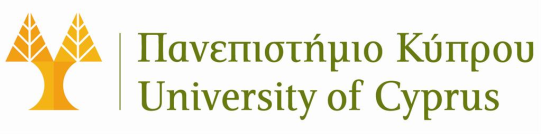 ΥΠΗΡΕΣΙΑ ΠΛΗΡΟΦΟΡΙΚΗΣ ΥΠΟΔΟΜΗΣΤΟΜΕΑΣ ΔΙΚΤΥΩΝ 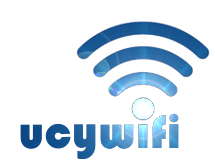 Οδηγός σύνδεσης στο ασύρματο δίκτυο δεδομένων ucywifi του Πανεπιστημίου Κύπρου για χρήστες συσκευών iPhoneΜάρτιος 2021Σύνδεση στο ασυρματο δικτυο UCYWIFI: iPHONEΒήμα 1ο: Επιλέξτε Settings από το μενού είτε από την επιφάνεια εργασίας (desktop) του iPhone.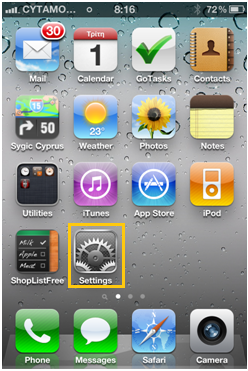 Βήμα 2ο:Επιλέξτε Wi-Fi από το μενού των Ρυθμίσεων που θα εμφανιστεί στην οθόνη της συσκευής: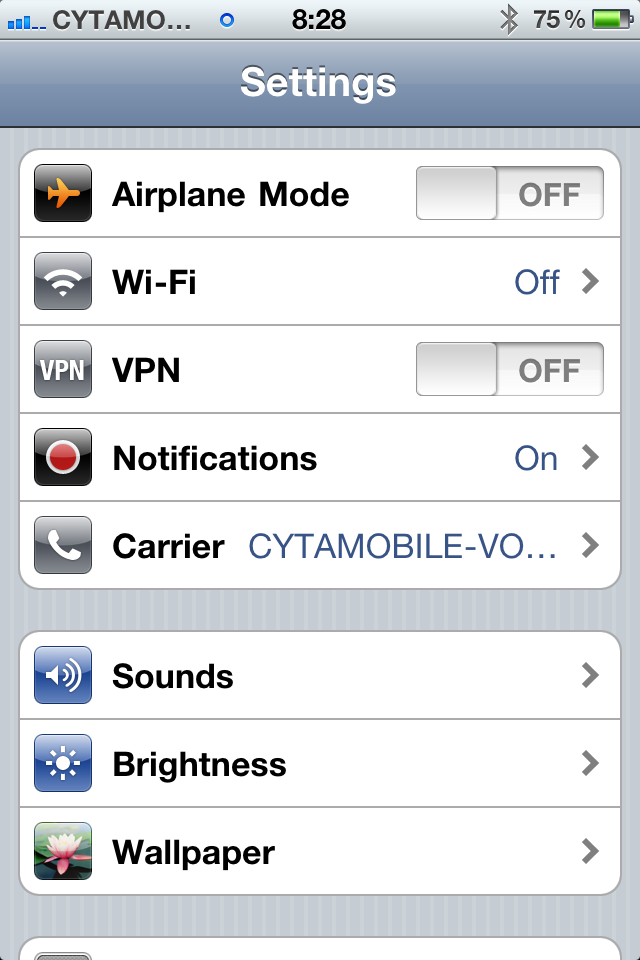 Βήμα 3ο:Επιλέξετε Wi-Fi για να ενεργοποιήσετε τη δυνατότητα σύνδεσης της συσκευής σας στο ασύρματο δίκτυο δεδομένων ucywifi του Πανεπιστημίου Κύπρου.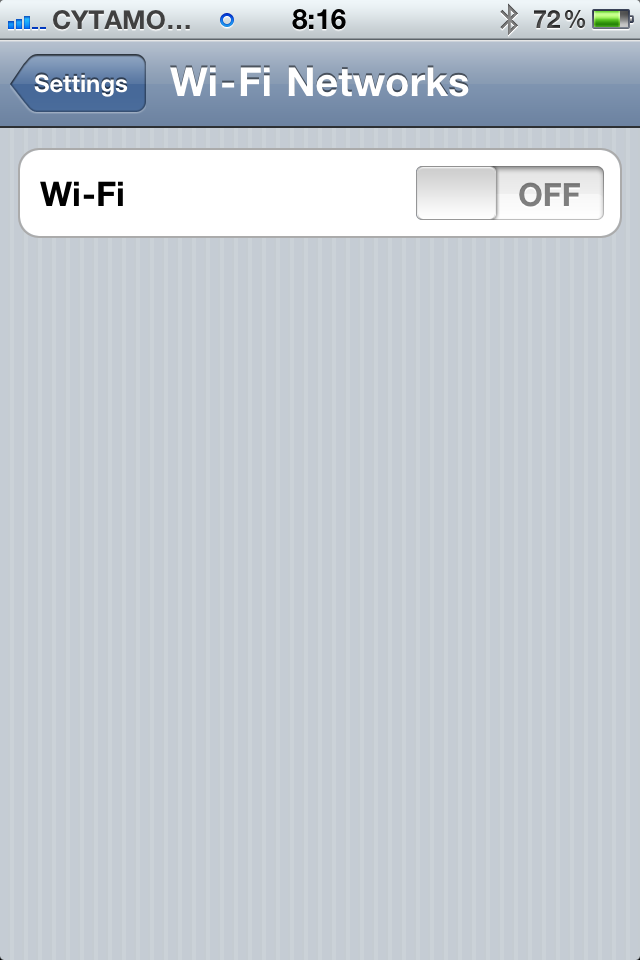 Βήμα 4ο:Επιλέξετε ucywifi από τη λίστα των διαθέσιμων ασύρματων δικτύων: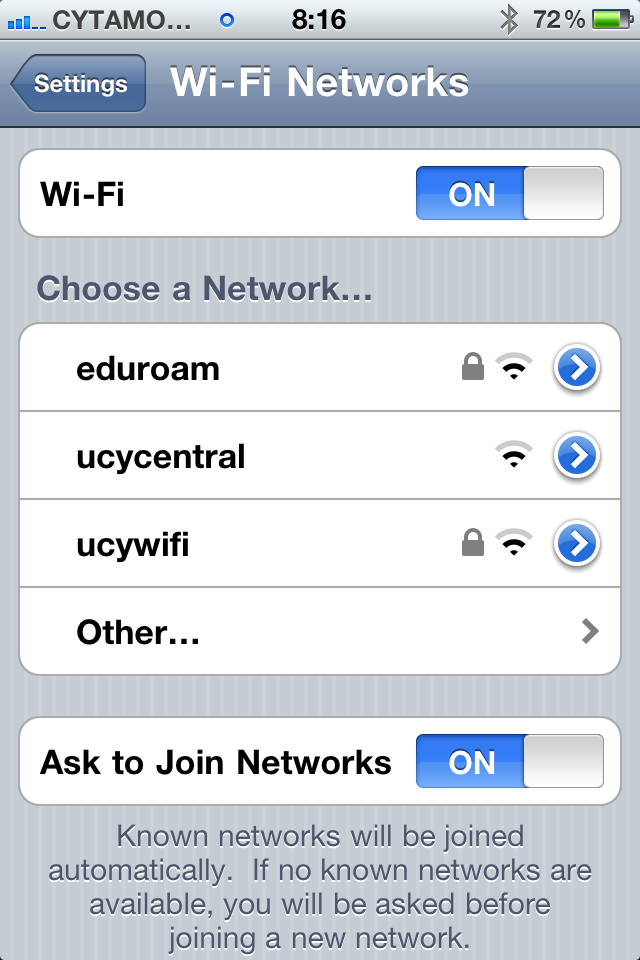 Βήμα 5ο:Στο νέο παράθυρο που θα εμφανιστεί, εισάγετε το όνομα χρήστη στο πεδίο User name (περιλαμβάνοντας και το επίθεμα @ucy.ac.cy)   και τον κωδικό  στο πεδίο Password, τα οποία χρησιμοποιείτε για πρόσβαση στο λογαριασμό email του Πανεπιστημίου Κύπρου και πατήστε Join.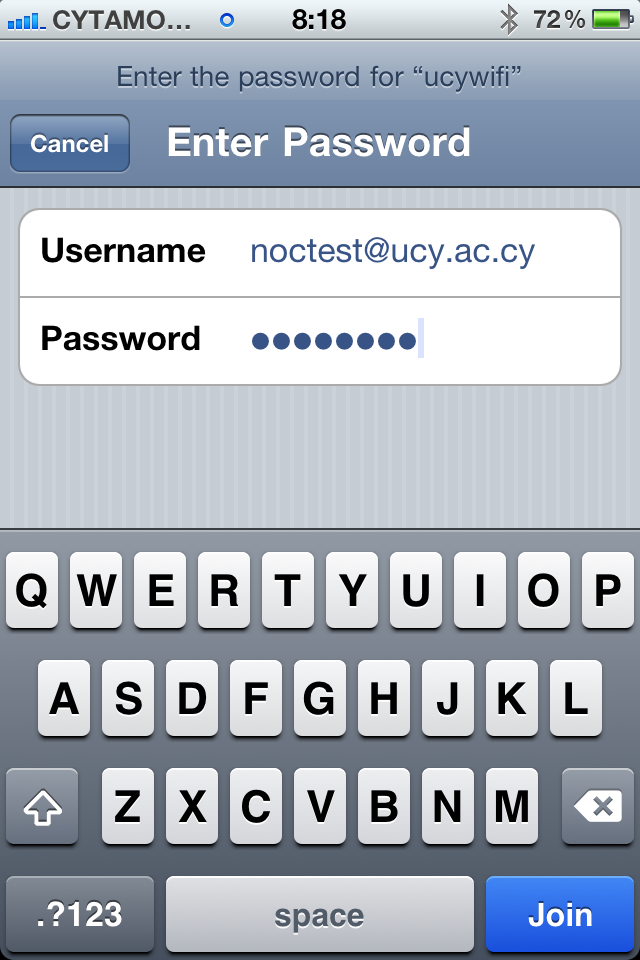 ΣΗΜΑΝΤΙΚΟ: Εάν η διεύθυνση email σας είναι της μορφής georghiou.george@ucy.ac.cy και σας έχει δοθεί ένα alias email, «ggeorge» για παράδειγμα, τότε για να συνδεθείτε στο ασύρματο δίκτυο eduroam θα πρέπει να χρησιμοποιήστε το ggeorge@ucy.ac.cy. Βήμα 6ο:Βεβαιωθείτε ότι το certificate είναι είτε  radius02.ucy.ac.cy είτε  radius01.ucy.ac.cy.Επιλέξετε Accept για αποδοχή του πιστοποιητικού γνησιότητας του Πανεπιστημίου Κύπρου.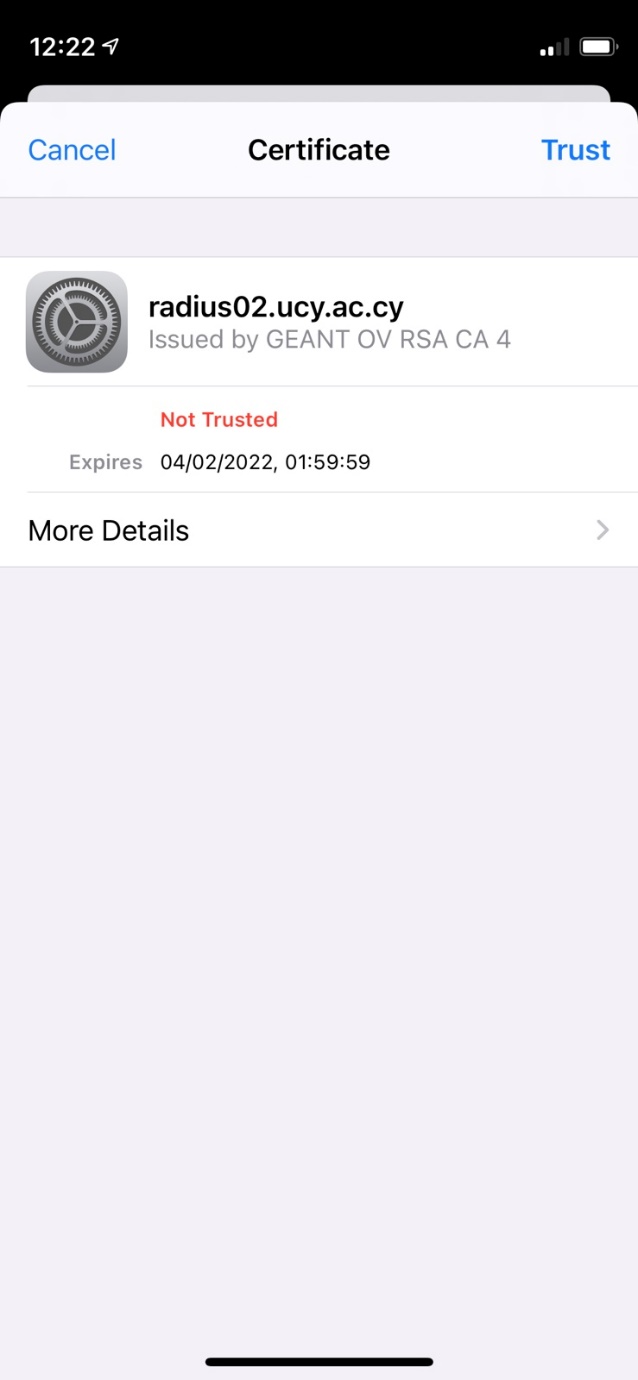 Βήμα 7ο:Η συσκευή σας έχει συνδεθεί επιτυχώς με το ασύρματο δίκτυο δεδομένων ucywifi του Πανεπιστημίου Κύπρου.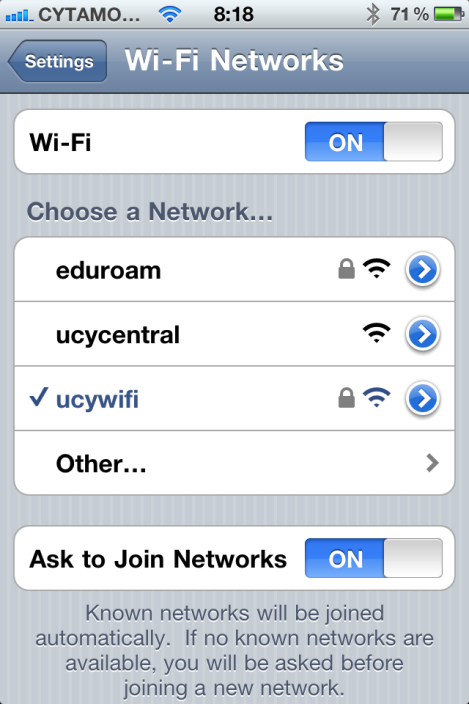 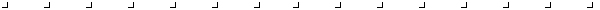 